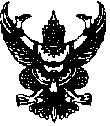 บันทึกข้อความส่วนราชการ    วิทยาลัยการอาชีพนครยะลาที่      						วันที่    เรื่อง	ขออนุญาตมอบหมายครูรับผิดชอบดูแล/สอนแทนเรียน	ผู้อำนวยการวิทยาลัยการอาชีพนครยะลา		ด้วยข้าพเจ้า ........................................................   ตำแหน่ง .........................................  ประจำสาขาวิชา...........................................    มีความจำเป็นเนื่องจาก   ลา  ไปราชการ                       เพื่อ................................................................................  ในระหว่าง วันที่  ............. เดือน  ............................  พ.ศ. ..................... ถึง  วันที่ ................ เดือน  ............................  พ.ศ. ...............................                              ณ  .........................................   จึงไม่สามารถมาปฏิบัติหน้าที่สอนตามตารางสอนในช่วงวันเวลาดังกล่าวได้ ดังนั้นเพื่อมิให้กระทบต่อการเรียนการสอน จึงขออนุญาตมอบหมายครูรับผิดชอบดูแล/              สอนแทน  ตามรายละเอียดดังนี้จึงเรียนมาเพื่อโปรดทราบและพิจารณาอนุญาต	ตารางในช่วงระหว่างการลาหรือได้รับคำสั่งให้เดินทางไปราชการตารางในช่วงระหว่างการลาหรือได้รับคำสั่งให้เดินทางไปราชการตารางในช่วงระหว่างการลาหรือได้รับคำสั่งให้เดินทางไปราชการตารางในช่วงระหว่างการลาหรือได้รับคำสั่งให้เดินทางไปราชการตารางในช่วงระหว่างการลาหรือได้รับคำสั่งให้เดินทางไปราชการครูผู้สอนที่ได้รับมอบหมายดูแล/สอนแทนครูผู้สอนที่ได้รับมอบหมายดูแล/สอนแทนครูผู้สอนที่ได้รับมอบหมายดูแล/สอนแทนครูผู้สอนที่ได้รับมอบหมายดูแล/สอนแทนว/ด/ปวิชาระดับชั้นเวลาจำนวนคาบชื่อ-สกุลจำนวนคาบดูแลจำนวนคาบสอนแทนลงชื่อความเห็นของหัวหน้าสาขาวิชา................................................................................................................................................................ (......................................)หัวหน้าสาขางาน......................................ความเห็นของรองผู้อำนวยการ ......................................................................................................................................................................(.............................................)รองผู้อำนวยการฝ่ายวิชาการ(...............................................)ตำแหน่ง.................................................ความเห็นของหัวหน้างานพัฒนาหลักสูตรการเรียนการสอน…………………………………………………………………………………................................................................................................. (นายชำนาญวิทย์   สุขแก้ว)หัวหน้างานพัฒนาหลักสูตรการเรียนการสอนความเห็นของหัวหน้าสาขาวิชา................................................................................................................................................................ (......................................)หัวหน้าสาขางาน......................................ความเห็นของรองผู้อำนวยการ ......................................................................................................................................................................(.............................................)รองผู้อำนวยการฝ่ายวิชาการความเห็นของผู้อำนวยการ ........................................................................................................................................................................(นายภาณุวัฒน์  บุญยะรัตน์)ผู้อำนวยการวิทยาลัยการอาชีพนครยะลา